Uitwerking examenopdrachten.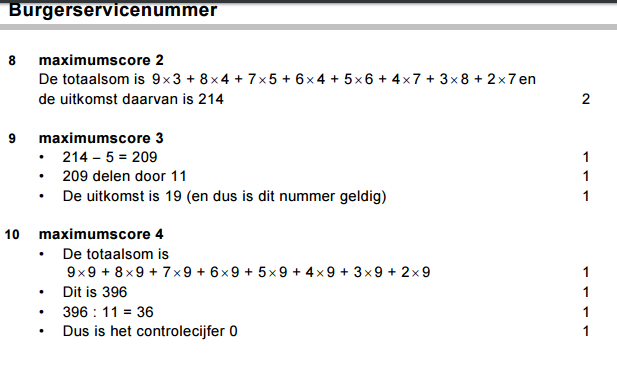 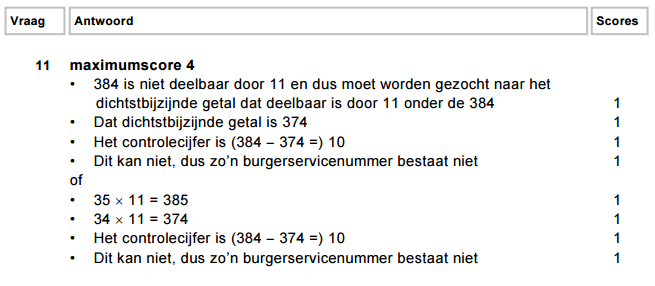 Examen 2011 - II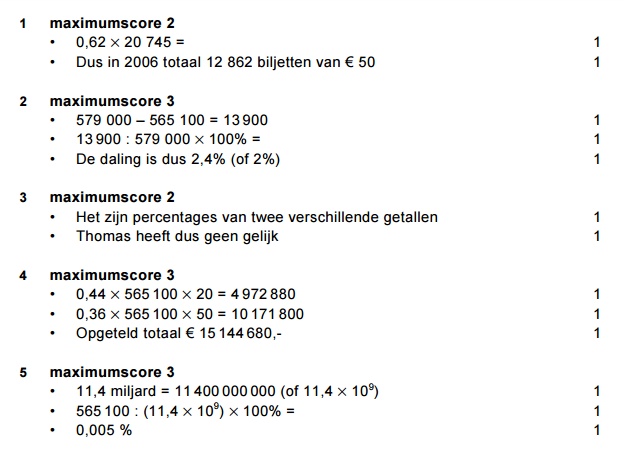 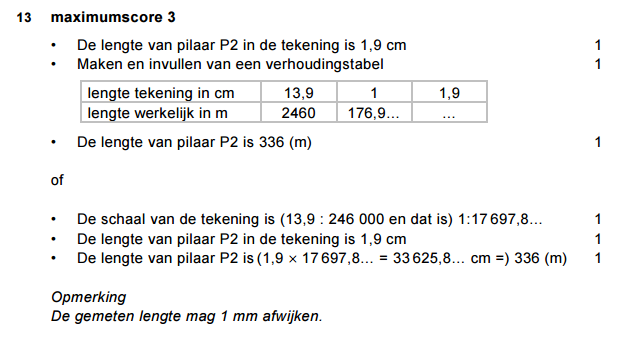 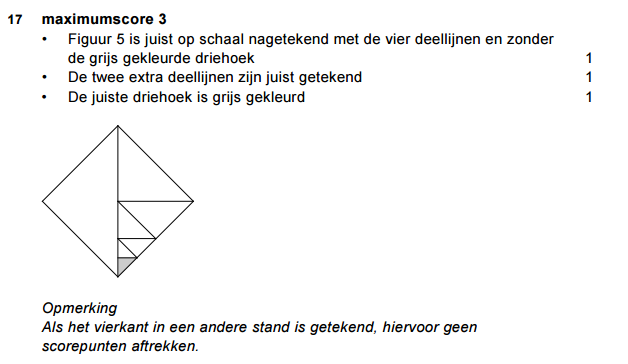 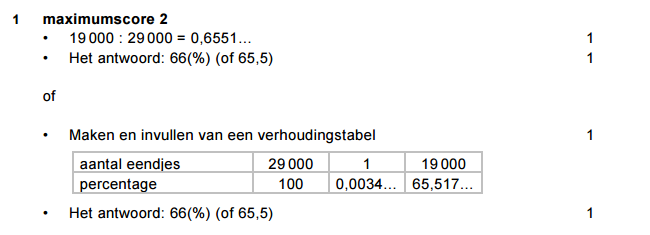 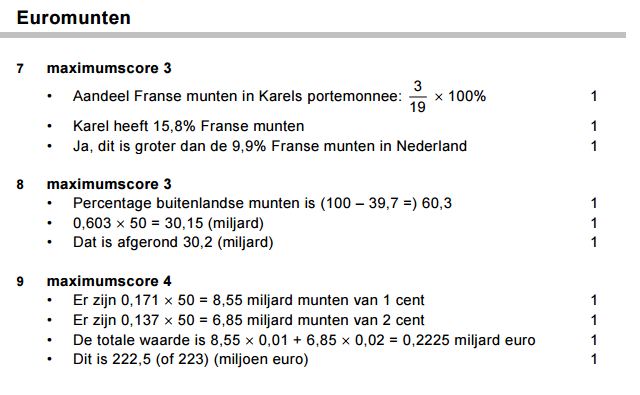 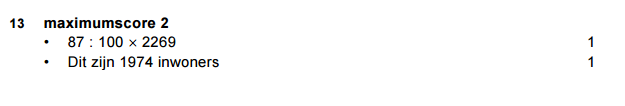 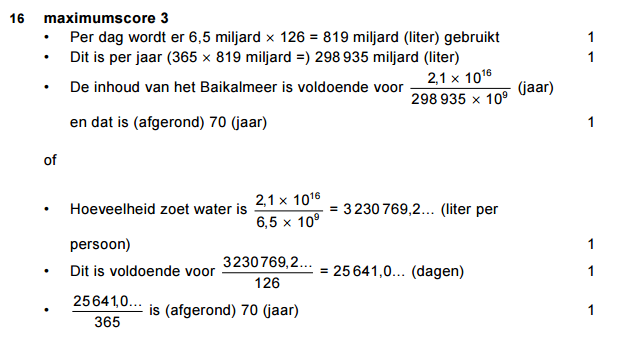 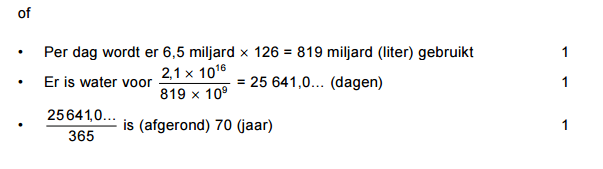 